Tabella Top tipologie, totale formati 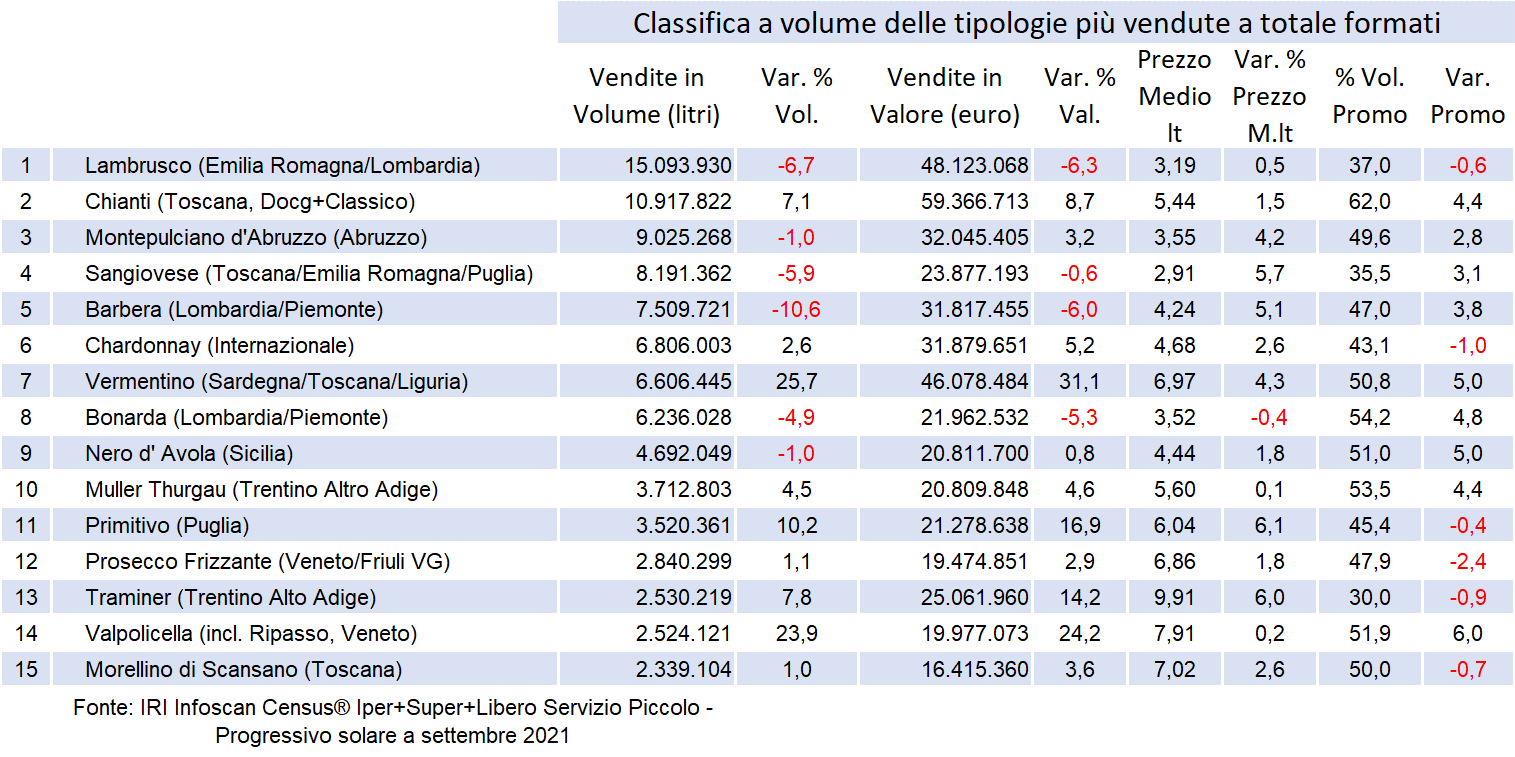 